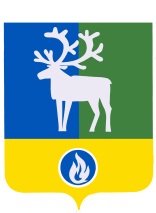 ХАНТЫ-МАНСИЙСКИЙ АВТОНОМНЫЙ ОКРУГ – ЮГРАБЕЛОЯРСКИЙ РАЙОНГОРОДСКОЕ ПОСЕЛЕНИЕ БЕЛОЯРСКИЙсовет депутатовРешЕНИЕот 18 декабря 2015 года	                            № 52О внесении изменений в приложение к решению Совета депутатов городского поселения Белоярский от 14 мая 2015 года № 21Совет депутатов  городского поселения Белоярский р е ш и л:            1. Внести в приложение «Порядок проведения конкурса на замещение должности муниципальной службы в администрации городского поселения Белоярский» к решению Совета депутатов  городского  поселения  Белоярский  от  14   мая   2015   года    №  21 «Об утверждении Порядка проведения конкурса на замещение должности муниципальной службы в администрации городского поселения Белоярский» следующие изменения:             в разделе 3 «Организация проведения конкурса»:             1) в пункте 3.3:             а) подпункт «д»  изложить в следующей редакции:   «д)  заключение медицинской организации об отсутствии у гражданина заболевания, препятствующего поступлению на муниципальную службу.»;   б)  подпункт «е»  признать утратившим силу;   2)  в пункте 3.7 слова «за 3 дня» заменить словами «за 15 дней».    2. Опубликовать настоящее решение в газете «Белоярские вести».Настоящее решение вступает в силу после его официального опубликования.Глава городского поселения Белоярский	В.Л.Васик